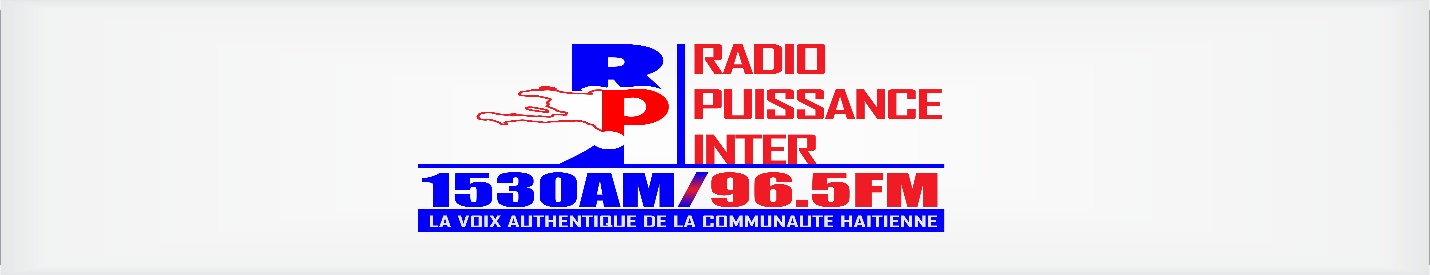 Puissance Inter Advertising ContractPlease fill out this present with any information to be included in your advertisement, along any desire background song if wanted. Any other recording (digital copy or burned CD), should be delivered to the Radio office, if production has been recorded somewhere else. Please allow five business days for advertisement production.Rates$600 per month 3 daily airing ($10/spot) with a 6 months contract (free weekend advertising, plus one additional airing).Exclusive Show Sponsor $300.00 per month (do not require any spot).Advertisement over sixty second will be charged an extra 10% for every additional second.All combined advertisement from another business will have an additional charge.All payment should be received by the 10th of each month.Production’s InformationType of Advertisement (Check one): __Event   __Announcement   __Commercial   __ OtherIf other please explain: _________________________________________________________Estimate Length: ______________________________________________________________Starting Date: ___________________________ Ending Date: __________________________Special Request: ____________________________________________________________________________________________________________________________________________Radio Puissance Inter Use Only______________________________________________________________________________Produce by: __________________________________Date______________________________Final Ad. Length________________________________________________________________Business Account Number (For payment only): _______________________________________One-time production fee $250Client Signature__________________Date___________________________Marketing Agent_________________